四川轩禾康生物科技有限公司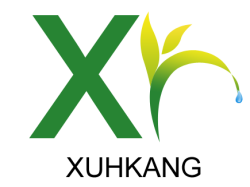  Sichuan xuanhekang Biotechnology Co., Ltd                                                        检 验 报 告 书质检部长：李静          检验人：朱兰英           复核人：张婉玲检品名称丹皮酚代表数量900KG送检部门仓   库送检数量 20g产品来源合成抽样日期2022年6月12日批    号20220612报告日期 2022年6月15日规    格25公斤/桶检验依据《企业内控标准》检验项目                  标准规定                         检验结果性    状      本品为白色或类白色带有光泽的针状结晶　　　　符合规定检测方法                    HPLC                           符合规定含    量                    ≥99%                           99.26%                              水    分                　  ≤0.10%                          0.04% 灰    分                    ≤0.10%                          0.02%熔    点	 47-51℃	49.1-49.8℃重 金 属	 ≤10ppm      	符合规定砷（As）	≤2ppm	符合规定铅（Pb）	≤2ppm	符合规定农药残留物                   不得检出	   无大肠杆菌和沙门氏菌	不得检出	   无大肠杆菌及活螨               不得检出                        未检出检验项目                  标准规定                         检验结果性    状      本品为白色或类白色带有光泽的针状结晶　　　　符合规定检测方法                    HPLC                           符合规定含    量                    ≥99%                           99.26%                              水    分                　  ≤0.10%                          0.04% 灰    分                    ≤0.10%                          0.02%熔    点	 47-51℃	49.1-49.8℃重 金 属	 ≤10ppm      	符合规定砷（As）	≤2ppm	符合规定铅（Pb）	≤2ppm	符合规定农药残留物                   不得检出	   无大肠杆菌和沙门氏菌	不得检出	   无大肠杆菌及活螨               不得检出                        未检出检验项目                  标准规定                         检验结果性    状      本品为白色或类白色带有光泽的针状结晶　　　　符合规定检测方法                    HPLC                           符合规定含    量                    ≥99%                           99.26%                              水    分                　  ≤0.10%                          0.04% 灰    分                    ≤0.10%                          0.02%熔    点	 47-51℃	49.1-49.8℃重 金 属	 ≤10ppm      	符合规定砷（As）	≤2ppm	符合规定铅（Pb）	≤2ppm	符合规定农药残留物                   不得检出	   无大肠杆菌和沙门氏菌	不得检出	   无大肠杆菌及活螨               不得检出                        未检出检验项目                  标准规定                         检验结果性    状      本品为白色或类白色带有光泽的针状结晶　　　　符合规定检测方法                    HPLC                           符合规定含    量                    ≥99%                           99.26%                              水    分                　  ≤0.10%                          0.04% 灰    分                    ≤0.10%                          0.02%熔    点	 47-51℃	49.1-49.8℃重 金 属	 ≤10ppm      	符合规定砷（As）	≤2ppm	符合规定铅（Pb）	≤2ppm	符合规定农药残留物                   不得检出	   无大肠杆菌和沙门氏菌	不得检出	   无大肠杆菌及活螨               不得检出                        未检出结论：本品符合《企业内控标准》之规定，合格。结论：本品符合《企业内控标准》之规定，合格。结论：本品符合《企业内控标准》之规定，合格。结论：本品符合《企业内控标准》之规定，合格。